Eiropas Ekonomikas zonas finanšu instrumenta 2014.–2021. gada perioda programmas "Starptautiskā policijas sadarbība un noziedzības apkarošana" iepriekš noteikto projektu novērtēšanas nolikuma 6.pielikums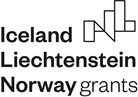 OBJEKTIVITĀTES UN KONFIDENCIALITĀTES DEKLARĀCIJAParakstot šo deklarāciju, piekrītu piedalīties Eiropas Ekonomikas zonas finanšu instrumenta 2014.-2021. gada perioda programmas “Starptautiskā policijas sadarbība un noziedzības apkarošana” iepriekš noteikto projektu iesniegumu novērtēšanā, ievērojot godīguma un taisnīguma principus.Nav tādu faktu vai apstākļu, kas varētu radīt šaubas par manu objektivitāti un neatkarību. Ja iepriekš noteikto projektu iesniegumu vērtēšanas procesā radīsies apstiprinājums tam, ka pastāv vai ir radies apstāklis, kas padara mani par ieinteresētu personu, nekavējoties par to informēšu valsts sekretāru un pārtraukšu savu dalību novērtēšanas procesā.Ja iepriekš noteikto projektu novērtēšanas procesa gaitā man radīsies interešu konflikts, apņemos nekavējoties informēt par to valsts sekretāru. Apņemos neizpaust nevienai trešajai personai informāciju, kas man kļuvusi zināma vērtēšanas procesa ietvaros. Tā pat apņemos nesaglabāt iepriekš noteikto projektu iesniegumu kopijas un to pievienoto pielikumu kopijas.OBJEKTIVITĀTES UN KONFIDENCIALITĀTES DEKLARĀCIJAParakstot šo deklarāciju, piekrītu piedalīties Eiropas Ekonomikas zonas finanšu instrumenta 2014.-2021. gada perioda programmas “Starptautiskā policijas sadarbība un noziedzības apkarošana” iepriekš noteikto projektu iesniegumu novērtēšanā, ievērojot godīguma un taisnīguma principus.Nav tādu faktu vai apstākļu, kas varētu radīt šaubas par manu objektivitāti un neatkarību. Ja iepriekš noteikto projektu iesniegumu vērtēšanas procesā radīsies apstiprinājums tam, ka pastāv vai ir radies apstāklis, kas padara mani par ieinteresētu personu, nekavējoties par to informēšu novērtēšanas komisijas vadītāju un pārtraukšu savu dalību novērtēšanas procesā.Ja iepriekš noteikto projektu novērtēšanas procesa gaitā man radīsies interešu konflikts, apņemos nekavējoties informēt par to novērtēšanas komisijas vadītāju.Apņemos neizpaust nevienai trešajai personai informāciju, kas man kļuvusi zināma vērtēšanas procesa ietvaros. Tā pat apņemos nesaglabāt iepriekš noteikto projektu iesniegumu kopijas un to pievienoto pielikumu kopijas.DECLARATION ON OBJECTIVITY AND CONFIDENTIALITYBy signing this declaration, I agree to participate in the appraisal process with advisory rights of pre-defined project applications of the program “International Police Cooperation and Combating crime” of the European Economic Area Financial Mechanism 2014-2021 by respecting the principles of fairness and justice. There are no facts or circumstances that might cast doubt on my objectivity and independence. If during the appraisal process of the pre-defined project applications it confirms that there is or has been a circumstance that makes me an interested party, I will immediately inform the Head of the Appraisal Committee and terminate my participation in the appraisal process.If I will have a conflict of interest during the appraisal process of the pre-defined project applications, I will immediately inform the Head of the Appraisal Committee.I undertake not to disclose to any third party information that has come to my knowledge during the appraisal process. Valsts sekretārs								D.TrofimovsBalaško, 09.06.2020. 15.30454Novērtēšanas komisijas vadītājs__.__.2020.Novērtēšanas komisijas pārstāvis__.__.2020Name, SurnamePosition, OrganizationSignatureDate